Harmonogram etapów konkursu zamkniętego nr POIS.09.02.00-IP.04-00-004/2016 w ramach Działania 9.2 Infrastruktura ponadregionalnych podmiotów leczniczych Programu Operacyjnego Infrastruktura i Środowisko 2014-2020 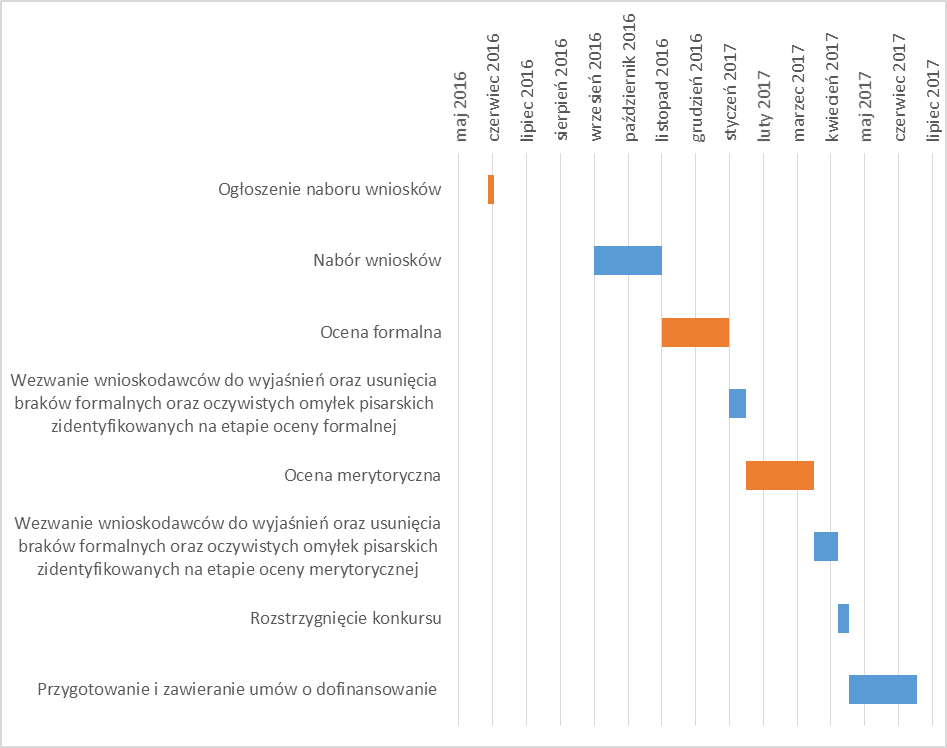 LP.ZADANIETERMIN REALIZACJI ZADANIAOgłoszenie naboru wniosków30 CZERWCA 2016Nabór wniosków30 WRZEŚNIA 2016 – 30 LISTOPADA 2016Ocena formalnaGRUDZIEŃ 2016 – STYCZEŃ 2017Wezwanie wnioskodawców do wyjaśnień oraz usunięcia braków formalnych oraz oczywistych omyłek pisarskich zidentyfikowanych na etapie oceny formalnej LUTY 2017Ocena merytorycznaLUTY 2017 – KWIECIEŃ 2017Wezwanie wnioskodawców do wyjaśnień oraz usunięcia braków formalnych oraz oczywistych omyłek pisarskich zidentyfikowanych na etapie oceny merytorycznejKWIECIEŃ 2017 - MAJ 2017Rozstrzygnięcie konkursuMAJ 2017Przygotowanie i zawieranie umów o dofinansowanie MAJ 2017 – LIPIEC 2017